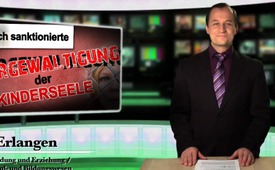 Staatlich sanktionierte Vergewaltigung der Kinderseele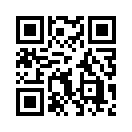 Der Vorsitzende des Philologenverbandes in Baden-Württemberg, Bernd Saur, hat die Frühsexualisierung an Schulen scharf angegriffen. Die Kinder müssten vor Übergriffen durch „entfesselte, offensichtlich komplett enttabuisierte Sexualpädagogen“ geschützt werden.Müssen unsere Kinder in der Schule etwas über die ganze Bandbreite der Sexualpraktiken bis hin zum Sadomasochismus lernen? Neue Formen der Sexualpädagogik werden derzeit heiß und glücklicherweise noch kontrovers diskutiert.

Herzlich willkommen bei Kla.tv, meine sehr verehrten Damen und Herren!

Der Vorsitzende des Philologenverbandes in Baden-Württemberg, Bernd Saur, hat die Frühsexualisierung an Schulen scharf angegriffen. Die Kinder müssten vor Übergriffen durch „entfesselte, offensichtlich komplett enttabuisierte Sexualpädagogen“ geschützt werden, forderte Saur in einem Gastbeitrag für das Focus-Magazin. Saur bezeichnete die Inhalte der Lehrpläne, die hier nicht explizit genannt werden sollen, als „staatlich sanktionierte Vergewaltigung der Kinderseele“. Obwohl Saur alle seine Behauptungen fundiert belegen kann, erntet er ausgerechnet von seinem obersten Dienstherrn, dem Baden-Württembergischen Kultusminister, Andreas Stoch, heftige Kritik. Stoch, der 2014 von der auf die schwul-lesbische Szene fokussierten MCC-Gemeinde mit dem „Rosa Detlef“, ausgezeichnet wurde, möchte die „Akzeptanz sexueller Vielfalt“ im neuen Bildungsplan verankern und warf Saur in einem offenen Brief empört vor, „zu einer Verschärfung des öffentlichen Diskurses“ beizutragen.

Doch dieser öffentliche Diskurs“ scheint sehr auf Personengruppen ausgerichtet zu sein, die „Kinderliebe“ recht eigenwillig verstehen. Wäre da nicht gerade die scharfe Würze des Herrn Saur dringend notwendig?von ah./kw.Quellen:https://jungefreiheit.de/kultur/Gesellschaft/2014/philologenverband-spricht-von-vergewaltigung-der-kinderseele/
http://www.medrum.de/content/rosa-detlef-an-kultusminister-stoch-fuer-furoreDas könnte Sie auch interessieren:#Fruehsexualisierung - Aktuelle Ereignisse betreffs Frühsexualisierung unserer Kinder - www.kla.tv/FruehsexualisierungKla.TV – Die anderen Nachrichten ... frei – unabhängig – unzensiert ...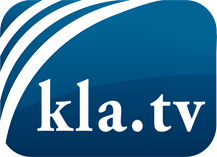 was die Medien nicht verschweigen sollten ...wenig Gehörtes vom Volk, für das Volk ...tägliche News ab 19:45 Uhr auf www.kla.tvDranbleiben lohnt sich!Kostenloses Abonnement mit wöchentlichen News per E-Mail erhalten Sie unter: www.kla.tv/aboSicherheitshinweis:Gegenstimmen werden leider immer weiter zensiert und unterdrückt. Solange wir nicht gemäß den Interessen und Ideologien der Systempresse berichten, müssen wir jederzeit damit rechnen, dass Vorwände gesucht werden, um Kla.TV zu sperren oder zu schaden.Vernetzen Sie sich darum heute noch internetunabhängig!
Klicken Sie hier: www.kla.tv/vernetzungLizenz:    Creative Commons-Lizenz mit Namensnennung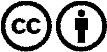 Verbreitung und Wiederaufbereitung ist mit Namensnennung erwünscht! Das Material darf jedoch nicht aus dem Kontext gerissen präsentiert werden. Mit öffentlichen Geldern (GEZ, Serafe, GIS, ...) finanzierte Institutionen ist die Verwendung ohne Rückfrage untersagt. Verstöße können strafrechtlich verfolgt werden.